Задача №3, варианты 01-100. Неразветвленная цепь переменного тока, показанная на соответствующем рисунке, содержит активные и реактивные сопротивления, значения которых заданы в табл. 8. Кроме того, известна одна из дополнительных величин (U, I, P, Q, S). Определить: следующие величины, если они не заданы в таблице вариантов: 1) полное сопротивление цепи z; 
2) напряжение U, приложенное к цепи; 3) силу тока I в цепи; 4) угол сдвига фаз  (величину и знак); 5) активную Р, реактивную Q и полную S мощности, потребляемые цепью. Начертить в масштабе векторную диаграмму цепи и пояснить её построение. Данные для своего варианта взять из табл.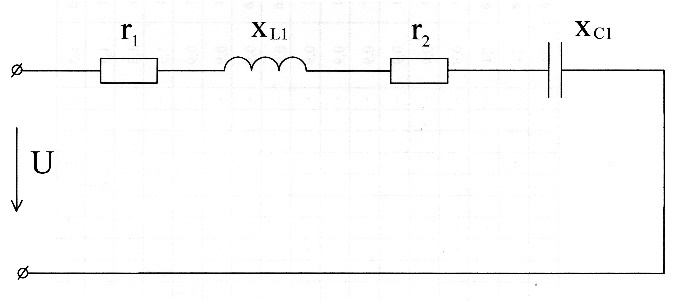 Номер вариантаr1,Омr2ОмхL1,ОмхL2,ОмхC1, ОмхC2,ОмДополнительнаявеличина054818-2-U = 40 B